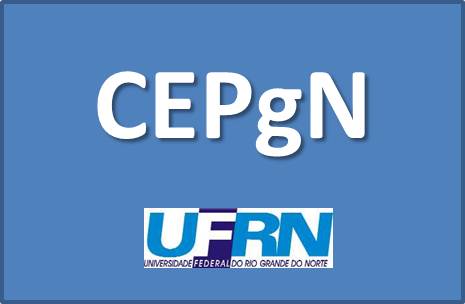 UNIVERSIDADE FEDERAL DO RIO GRANDE DO NORTECENTRO DE CIÊNCIAS DA SAÚDEDEPARTAMENTO DE NUTRIÇÃONatal, 24 de setembro de 2013Prof. Dr. Wilton PadilhaEditor da  Revista Brasileira de Ciências da SaúdeCom satisfação, encaminhamos o artigo intitulado “Protocolo diferenciado para Terapia Nutricional na Esclerose Lateral Amiotrófica”. Esse é um artigo com caráter de atualização e comunicação.  Trata-se de uma abordagem científica sobre a Terapia Nutricional na Esclerose Lateral Amiotrófica (ELA), onde as recomendações nutricionais são compiladas e compartilhadas, juntamente com o Protocolo elaborado pelo nosso serviço assistencial aos portadores dessa patologia. Esse é um artigo inédito, com contribuições originais resultante da nossa vivência clínica que ocupa lugar relevante na literatura científica, uma vez que os artigos publicados nessa temática são escassos. Devido a ser uma pesquisa diferenciada, não se tratando de seres humanos, tomamos a liberdade de unir os tópicos “Resultados” e “Discussão”. Ademais, como precisamos referenciar cada recomendação nutricional o número de referências citadas no artigo totaliza 36, em vez de 30. Visando o embasamento qualificado desse artigo, espero que uma concessão seja feita em relação a esses aspectos comentados.A Esclerose Lateral Amiotrófica (ELA) é uma doença neurodegenerativa progressiva de prognóstico desfavorável. Apesar de não haver cura, o tratamento multidisciplinar é recomendado por ser capaz de prolongar e melhorar a qualidade de vida dos pacientes acometidos. A desnutrição, bastante comum nesses pacientes, intensifica o mal prognóstico e aumenta o risco de morte. Dessa forma, a terapia nutricional é crucial no tratamento da ELA. No entanto, as diretrizes internacionais para o tratamento clínico dessa enfermidade abordam superficialmente a terapia nutricional, detendo-se principalmente na nutrição enteral e nas suas vias de acesso. Devido a escassez de recomendações nutricionais específicas na ELA e a falta de uma padronização na assistência nutricional a esses pacientes, nosso objetivo foi elaborar e compartilhar o protocolo de terapia nutricional para ELA, desenvolvido e aplicado pelo nosso serviço: Ambulatório Multidisciplinar de Esclerose Lateral Amiotrófica do Hospital Universitário Onofre Lopes (Ambulatório ELA/HUOL) da Universidade Federal do Rio Grande do Norte (UFRN). Esse serviço, criado em julho de 2007, presta assistência multidisciplinar aos portadores de ELA, possuindo, atualmente, cerca de 109 pacientes cadastrados. O presente artigo possui tema relevante e está embasado em uma literatura científica recente e qualificada. Acreditamos que sua publicação terá grande importância na atualização sobre o tema e subsidiará o trabalho de profissionais e estudantes que atuam na área. Além disso, a divulgação desse protocolo abrirá portas para discussões nessa temática, permitindo aperfeiçoamentos futuros e promissoras citações. Declaramos que esse artigo está sendo submetido apenas à Revista Brasileira de Ciências da Saúde e está em concordância com seus os direitos autorais. Ademais, afirmamos que não há conflito de interesse por parte de nenhum dos autores e todos eles foram ativos na elaboração e aplicação do protocolo, assim como na confecção do artigo. Atenciosamente,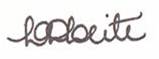 ____________________________Profa. Dra. Lúcia Dantas LeiteMat. 2549958Universidade Federal do Rio Grande do Norte. Centro de Ciências da Saúde. Departamento de Nutrição. Av. Gal. Gustavo Cordeiro de Farias s/n – Petrópolis. CEP: 59012-270 - Natal/RN - Brasil. Tel/Fax: (84) 3342-9737. E-mail: lucia.leite@pq.cnpq.brAssinatura do(s) autores(s):Data: 23/09/13Acsa Nara de Araújo Brito 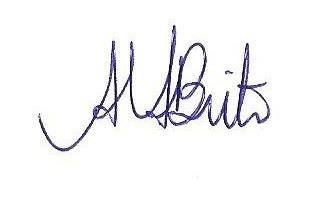 Sancha Helena de Lima Vale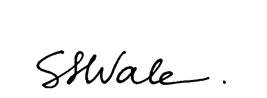 Camila Xavier Alves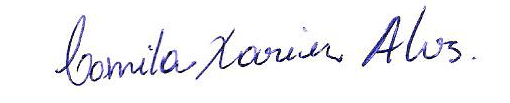 Julia Leite Castro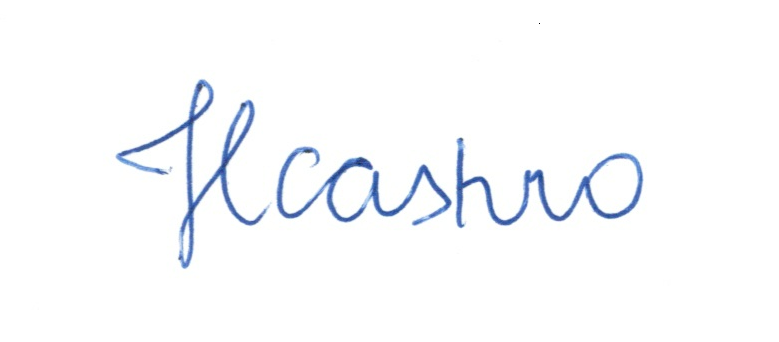 Mário Emílio Teixeira Dourado Júnior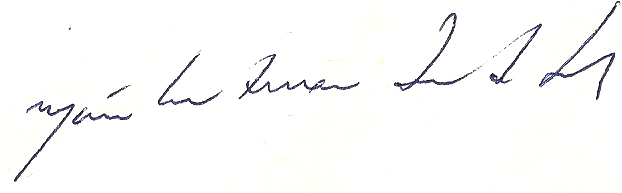 Lucia Dantas Leite 